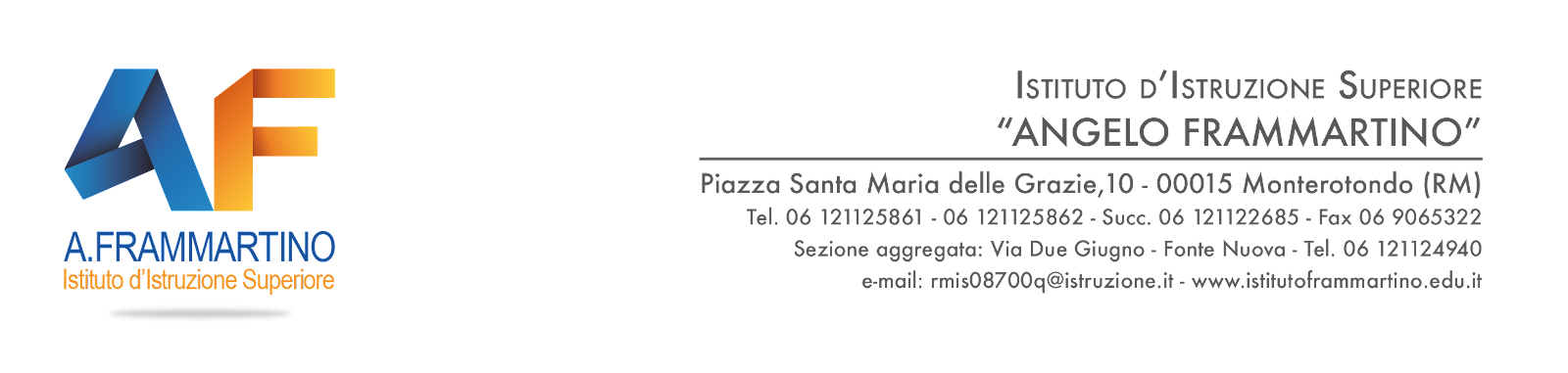 CURRICULO PER L’ORIENTAMENTO Linee Guida della Programmazione di Istituto per l’OrientamentoPassi operativi fondamentali riguardo al curriculo per l’orientamento: Compete al Collegio dei docenti la progettazione dei percorsi di orientamento, da inserire all’interno del curricolo della scuola e da esplicitare nel Piano triennale dell’offerta formativa in fase di aggiornamento annuale del documento.Il chiarimento è contenuto nell’allegato B della nota 2790 dell’11 ottobre 2023, con la quale sono state illustrate le funzionalità della piattaforma UNICA.L’allegato B fornisce indicazioni al personale scolastico per l’attuazione delle Linee guida per l’orientamento di cui al D.M. 22 dicembre 2022 n. 328 e al punto 2) si occupa dei moduli di orientamento formativoNell’ambito della riforma prevista per l’Orientamento scolastico, le Linee guida  prevedono che i moduli di 30 ore non vadano intesi come il contenitore di una nuova disciplina o di una nuova attività educativa aggiuntiva e separata dalle altre, quanto piuttosto come strumento essenziale per aiutare gli studenti a fare sintesi unitaria, riflessiva e interdisciplinare della loro esperienza scolastica e formativa, in vista della costruzione in itinere del personale progetto di vita culturale e professionale, per sua natura sempre in evoluzione.Dunque i percorsi, avviati a partire dall’a.s. 2023/24, dovranno essere di almeno 30 ore per ogni anno scolastico in tutte le classi e gli anni di corso della scuola secondaria, sia di primo sia di secondo grado.La progettazione didattica dei moduli di orientamento e la loro realizzazione deve coinvolgere tutti i docenti del singolo Consiglio di classe o di più Consigli di classe per progetti aperti a più classi, così come è opportuno che la loro realizzazione coinvolga il maggior numero di docenti proprio per favorire la condivisione e la partecipazione. Tutte le operazioni sono coadiuvate dalla collaborazione del docente orientatore e dei docenti tutor, delle funzioni strumentali (Orientamento, PTOF, PCTO) in sinergia con enti e associazioni presenti sul territorio, Università, istituzioni dell’alta formazione, le imprese e i servizi di orientamento promossi dagli enti locali e dalle regioni. La programmazione qui presentata si propone quindi di coinvolgere nelle attività di orientamento e nelle relative finalità tutti gli attori sopra indicati.I moduli di orientamento formativo possono essere svolti lungo l’intero anno scolastico, senza la previsione di ore settimanali prestabilite, utilizzando gli strumenti di flessibilità didattica e organizzativa.Nella scuola secondaria di secondo grado i docenti tutor e il docente orientatore possono fornire un apporto significativo, sempre in raccordo con il Collegio dei docenti, nella progettazione e nel monitoraggio dei percorsi di orientamento da attivare nell’istituto.Nelle prime due classi della scuola secondaria di secondo grado le attività possono essere svolte in orario curriculare o extracurriculare, anche valorizzando progetti sul tema dell’orientamento già in essere nell’istituzione scolastica.Nelle ultime tre classi delle scuole secondarie di secondo grado le attività consistono in moduli curriculari di almeno 30 ore, da inserire anche nei PCTO. Tenendo conto del monte orario minimo stabilito per lo svolgimento dei PCTO (90 ore per i licei, 150 ore per gli istituti tecnici e 210 ore per gli istituti professionali), per garantire il successo di questa esperienza formativa, è opportuno non computare tutto il monte ore dei moduli di orientamento formativo in quello previsto per i PCTO.In effetti, tutte le attività di formazione individuali, i PCTO svolti singolarmente e i corsi di formazione seguiti dagli studenti, che rispondono a esigenze formative e orientative personali, potranno essere da loro inclusi nell’e-portfolio individuale, con il supporto dei docenti tutor, ma non potranno essere rendicontate come ore di orientamento nel modulo curricolare della classe, programmato e monitorato dai docenti dei singoli CdC.All’interno delle 30 ore possono essere computate anche le attività svolte in modalità curriculare nell’ambito dei percorsi di orientamento di 15 ore, promossi dalle università e dagli AFAM, tramite sottoscrizione di specifici accordi con le istituzioni scolastiche. La documentazione delle ore corrispondenti ai moduli di orientamento formativo avviene tramite apposite funzioni che saranno implementate nel SIDI per poi essere trasferite, per ogni studente e studentessa, all’interno dell’E-Portfolio orientativo personale delle competenze.Nella stesura dei moduli si è tenuto conto di due aspetti distinti ma complementari che riguardano l’orientamento, quello delle attività specifiche di orientamento e quello della didattica orientativa. Mentre le 30 ore (curricolari ed extracurricolari) di orientamento formativo previste dalle Linee Guida devono essere centrate su obiettivi e su apprendimenti specificatamente orientativi, la didattica orientativa dovrebbe ricadere sull’intera didattica, attraverso strumenti e obiettivi specifici. Le attività specifiche di orientamento sono tutte le iniziative, proposte in gran parte alle classi del triennio, volte a informare e formare gli studenti su specifici percorsi di studio, prospettive di lavoro o di formazione post-diploma, attraverso cui acquisire strumenti e competenze per auto orientarsi in modo progressivo e consapevole. Si parla di didattica orientativa quando si perseguono al contempo obiettivi che riguardano  la singola disciplina (o le discipline) e obiettivi che riguardano la consapevolezza di sé da parte dello studente, attraverso stimoli, riflessioni, ed esperienze personali, che sviluppino la capacità di autovalutazione e dunque l’assunzione di responsabilità.Nello specifico, secondo le Linee Guida, tale didattica dovrebbe:valorizzare l’autonomia dello studente e delle sue esperienze, con il superamento della sola dimensione trasmissiva delle conoscenze e con la valorizzazione della didattica laboratoriale, di tempi e spazi flessibili;potenziare la relazione educativa e affettiva attraverso l’uso trasversale delle discipline;promuovere un senso di autoefficacia e stimolare la motivazione per lo sviluppo della consapevolezza di sé; prevedere un momento di autovalutazione sul processo di apprendimento da parte degli alunni, favorendo anche attività di peer to peer;favorire un clima di classe volto alla collaborazione tra pari che valorizzi il rispetto di sé e degli altri;essere trasversale e interdisciplinare favorendo la contestualizzazione degli apprendimenti e la connessione con gli interessi degli studenti;prevedere momenti di confronto a classi aperte;essere progettuale, realistica ed operativa: prevedere un attivo coinvolgimento, una fase operativa, e una riflessione collegata alla vita quotidiana degli studenti e all’ambiente in cui vivono, prevedendo la realizzazione di progetti  che mettano in luce le competenze acquisite (in tale direzione si possono includere tra le attività previste anche le uscite didattiche che abbiano una finalità orientativa e che prevedano eventualmente attività di rielaborazione, di sintesi e di divulgazione in relazione a un progetto)In relazione alle Linee Guida per l’orientamento, la programmazione è partita dalla riflessione su alcuni possibili bisogni orientativi degli studenti relativamente a ciascun anno di corso:PROGRAMMAZIONE D’ISTITUTO DEI MODULI DI ORIENTAMENTOCLASSI PRIMECLASSI SECONDECLASSI TERZECLASSI QUARTECLASSI QUINTEAnno di corsoDomande per far emergere i bisogni degli studenti1Perché ho scelto questa scuola, cosa mi aspetto, cosa temo e quali sono le risorse su cui posso contare e quelle da coltivare?2Come sono arrivato fin qui, cosa mi porto nella cassetta degli attrezzi per affrontare il secondo anno? Come uso il tempo? Quali strategie ho adottato e hanno funzionato nel metodo di studio? Mi sento attivo e partecipe alla vita della scuola?3Quale grado di consapevolezza ho delle mie aspirazioni e degli strumenti che mi servono per raggiungerli? Quali esperienze formative posso fare con il PCTO? 4Sono consapevole delle mie aspirazioni, interessi e obiettivi? Tra i miei interessi ce n'è qualcuno spendibile nel mondo del lavoro?  Quanto sono informato sui percorsi di studio o lavorativi che mi aspettano dopo il liceo? Quali aree vorrei approfondire? Conosco le procedure di accesso all’Università, ad altri enti formatori? 5Il mio percorso scolastico mi ha aiutato a fare una scelta consapevole per il mio percorso successivo? Ho imparato ad autovalutarmi? Le scelte che ho fatto o che intendo fare, sono guidate da uno spirito critico e dalla capacità di prendere decisioni consapevoli e autonome?COMPETENZEOREMODULI E ATTIVITÀPERIODOGESTITO DAED CIV.CONSAPEVOLEZZA DI SÈ E METODO DI STUDIOCONSAPEVOLEZZA DI SÈ E METODO DI STUDIOCONSAPEVOLEZZA DI SÈ E METODO DI STUDIOCONSAPEVOLEZZA DI SÈ E METODO DI STUDIOCONSAPEVOLEZZA DI SÈ E METODO DI STUDIOCONSAPEVOLEZZA DI SÈ E METODO DI STUDIOEssere in grado di immaginare il proprio futuroAttività di accoglienza/OrientamentoUscite sul territorioMentoring e supporto da parte degli alunni delle classi quinteprime settimane di scuoladocenti del cdcNOSviluppare capacità di lavorare in gruppoLavori di gruppo per favorire la conoscenza del gruppo classeAttività di peer to peer o a classi apertetutto l’annotutto il cdcNORiflessione sul senso di autoefficacia in relazione agli obiettivi scolasticiAttività in classe per impostare il metodo di studio e la gestione del tempo tutto l’annodocenti del cdcNORiflessione sul senso di autoefficacia in relazione agli obiettivi scolasticiQuestionari di autovalutazionefine del primo e del secondo quadrimestrecoordinatori di classeNOConoscere i propri limiti e risorseEventuali conferenze con finalità orientative (on line o in presenza) inserite in un percorso di didattica orientativa impostata dal docente.Il mio metodo di studio: test sullo stile di apprendimento. Strategie di apprendimento (come si prendono appunti, come si fa una mappa, le parole chiave…)secondo calendarioesperti esterniNOESSERE CITTADINI ATTIVI E CONSAPEVOLIESSERE CITTADINI ATTIVI E CONSAPEVOLIESSERE CITTADINI ATTIVI E CONSAPEVOLIESSERE CITTADINI ATTIVI E CONSAPEVOLIESSERE CITTADINI ATTIVI E CONSAPEVOLIESSERE CITTADINI ATTIVI E CONSAPEVOLIEssere cittadini attivi e consapevoliModulo di Didattica orientativa di Educazione civicaImparare il rispetto delle regole e delle personeImparare a riconoscere e ad accogliere le diversità, siano queste visibili o non visibili (fisiche o psichiche), innanzitutto all’interno della classe, comunità in cui gli alunni vivono di più, dopo la famiglia.tutto l’annodocenti del CdcSIEssere cittadini attivi e consapevoliProgetti e/o eventi con associazioni impegnate sul territorio per la difesa dell’ambiente (sostenibilità ambientaleConsigliate le conferenze promosse dal Corriere della Sera da selezionare in base all’argomento di interesse per la classe: https://www.fondazionecorriere.corriere.it/iniziative/insieme-per-capire-23-24/prossimi/?app=223338--1800-567tutto l’annoesperti esterni + docenti del cdcSICOMPETENZEOREMODULI E ATTIVITÀPERIODOGESTITO DAED CIVICA		SVILUPPARE UN METODO DI STUDIO E DI RICERCA		SVILUPPARE UN METODO DI STUDIO E DI RICERCA		SVILUPPARE UN METODO DI STUDIO E DI RICERCA		SVILUPPARE UN METODO DI STUDIO E DI RICERCA		SVILUPPARE UN METODO DI STUDIO E DI RICERCA		SVILUPPARE UN METODO DI STUDIO E DI RICERCASviluppare strategie per risolvere problemi Tutoring scolastico: l’attività di Tutoring è finalizzata a sostenere ed accompagnare un percorso di apprendimento con attenzione anche agli aspetti psicologici quali la motivazione a la regolazione emotivatutto l’annodocenti del cdcNOImpostare un efficace metodo di studio e di ricercaAttività in classe per migliorare il metodo di studio e la gestione del tempoIl mio metodo di studio: test sullo stile di apprendimento. Strategie di apprendimento (come si prendono appunti, come si fa una mappa, le parole chiave…)tutto l’annotutto il cdcNOCONFRONTARSI CON GLI ALTRI E AUTOVALUTARSICONFRONTARSI CON GLI ALTRI E AUTOVALUTARSICONFRONTARSI CON GLI ALTRI E AUTOVALUTARSICONFRONTARSI CON GLI ALTRI E AUTOVALUTARSICONFRONTARSI CON GLI ALTRI E AUTOVALUTARSICONFRONTARSI CON GLI ALTRI E AUTOVALUTARSIRafforzare la capacità di lavorare in gruppoEsercizi di argomentazione (didattica orientativa trasversale a diverse discipline, es. italiano, inglese, matematica). Si suggeriscono alcuni strumenti:Protocollo (eventualmente semplificato) del Debateattività di peer to peer in classe o a classi aperteattività di didattica orientativa con la finalità di riflessione sulla consapevolezza del sé da parte degli studenti (possibilità di utilizzare il metodo dell’orientamento narrativo)tutto l’annodocenti del cdcNOMisurarsi con l’autovalutazione in merito al raggiungimento degli obiettivi prefissatiEventuali conferenze con finalità orientative (on line o in presenza), per esempio le conferenze WEPhttps://www.wep.it/wep-talkstutto l’annodocenti del cdcNOESSERE CITTADINI ATTIVI E CONSAPEVOLIESSERE CITTADINI ATTIVI E CONSAPEVOLIESSERE CITTADINI ATTIVI E CONSAPEVOLIESSERE CITTADINI ATTIVI E CONSAPEVOLIESSERE CITTADINI ATTIVI E CONSAPEVOLIESSERE CITTADINI ATTIVI E CONSAPEVOLIEssere cittadini attivi e consapevoliModulo di Didattica orientativa di Educazione civicaEsercitare i principi della cittadinanza digitale con competenza e coerenza rispetto al sistema integrato di valori che regolano la vita democratica. Acquisire e promuovere comportamenti consapevoli in rete e rispettosi di sé e degli altri.consigliate le conferenze promosse dal Corriere della Sera da selezionare in base all’argomento di interesse per la classe: https://www.fondazionecorriere.corriere.it/iniziative/insieme-per-capire-23-24/prossimi/?app=223338--1800-567tutto l’annodocenti del CdcSICOMPETENZEOREMODULI E ATTIVITÀPERIODOGESTITO DAED CIVICA		INIZIO A COSTRUIRE IL MIO FUTURO		INIZIO A COSTRUIRE IL MIO FUTURO		INIZIO A COSTRUIRE IL MIO FUTURO		INIZIO A COSTRUIRE IL MIO FUTURO		INIZIO A COSTRUIRE IL MIO FUTURO		INIZIO A COSTRUIRE IL MIO FUTUROLavorare sulla consapevolezza di sé in relazione all’individuazione dei propri obiettivi futuri PCTO: si propongono alcuni PCTO, di diverse aree disciplinari tra cui scegliere, DA SVOLGERSI COME PERCORSI DI CLASSE (per poter far rientrare le ore di PCTO nel computo del modulo di Orientamento di classe, il CdC dovrà fare in modo che anche a fronte di percorsi diversi svolti dagli alunni ci sia un blocco di ore comune per tutti)Corso sulla sicurezza nei posti di lavoro 4htutto l’annotutor PCTO e referenti esterniNOLavorare sulla consapevolezza di sé in relazione all’individuazione dei propri obiettivi futuri Uscite didattiche con finalità orientative (es. Fiere, visite ad aziende, Università, Laboratori, etc) svolte dall’intera classe con attività di restituzione laboratoriale
Eventuali conferenze con finalità orientative (on line o in presenza) inserite in un percorso di didattica orientativa impostata dal docente. Nuovi scenari tecnologici: lavoro, emozioni e creatività9 aprilehttps://www.unisonalive.it/live-scuole-2023-2024/scenari-digitali-2024/intro-iscrizioneAttività di didattica orientativa con la finalità di riflessione sulla consapevolezza del sé da parte degli studenti (possibilità di utilizzare il metodo dell’orientamento narrativo)tutto l’annodocenti del cdcNOESSERE CITTADINI ATTIVI E CONSAPEVOLIESSERE CITTADINI ATTIVI E CONSAPEVOLIESSERE CITTADINI ATTIVI E CONSAPEVOLIESSERE CITTADINI ATTIVI E CONSAPEVOLIESSERE CITTADINI ATTIVI E CONSAPEVOLIESSERE CITTADINI ATTIVI E CONSAPEVOLIEssere cittadini attivi e consapevoliModulo di Didattica orientativa di Educazione civicaSostenibilitàhttps://www.unisonalive.it/live-scuole-2023-2024/dire-fare-sostenibile-202421 marzo 2024Eventuali conferenze con finalità orientative (on line o in presenza) inserite in un percorso di didattica orientativa impostata dal docente. consigliate le conferenze promosse dal Corriere della Sera da selezionare in base all’argomento di interesse per la classe: https://www.fondazionecorriere.corriere.it/iniziative/insieme-per-capire-23-24/prossimi/?app=223338--1800-567tutto l’annodocenti del Cdc coordinatore Ed. civicaSISviluppare capacità di analisi e argomentazioneAttività di preparazione al Debate e prove di simulazione su argomenti interdisciplinari scelti dal CdC.Si suggeriscono alcuni strumenti:Protocollo (eventualmente semplificato) del Debatetutto l’annodocenti del Cdc coordinatore Ed. civicaSICOMPETENZEOREMODULI E ATTIVITÀPERIODOGESTITO DAED CIVICAMI ORIENTO SUL MIO FUTUTROMI ORIENTO SUL MIO FUTUTROMI ORIENTO SUL MIO FUTUTROMI ORIENTO SUL MIO FUTUTROMI ORIENTO SUL MIO FUTUTROMI ORIENTO SUL MIO FUTUTROEssere capace di definire progetti per raggiungere gli obiettivi definiti e sapersi orientare in rapporto alle proprie scelte future Incontri e attività di orientamento mirate all’informazione e formazione sul sistema Universitario, sui percorsi ITS e sulle possibilità di studio e di lavoro post liceale. Formazione sulle nuove professioni. Incontri formativi e motivazionali per fare scelte consapevoliAttività comuni a tutte le classi quarte:incontro informativo sui test TOLC  - IN FASE DI ATTIVAZIONEincontro informativo sugli ITS Academy - IN FASE DI ATTIVAZIONENuovi scenari tecnologici: lavoro, emozioni e creatività9 aprile - 2 hhttps://www.unisonalive.it/live-scuole-2023-2024/scenari-digitali-2024/intro-iscrizionetutto l’annoenti esterni + funzione strumentale orientamento/docente orientatoreNOEssere capace di definire progetti per raggiungere gli obiettivi definiti e sapersi orientare in rapporto alle proprie scelte future PCTO (per poter far rientrare le ore di PCTO nel computo del modulo di Orientamento di classe, il CdC dovrà fare in modo che anche a fronte di percorsi diversi svolti dagli alunni ci sia un blocco di ore comune per tutti)Indicare/aggiungere i PCTO con finalità orientativa:esempio: stage VI-VE (FONTE NUOVA finalità guida e allestimento museale).tutto l’annoenti esterni + Referente del progetto PCTOin base alle caratteristiche del PCTO svoltoEssere capace di definire progetti per raggiungere gli obiettivi definiti e sapersi orientare in rapporto alle proprie scelte future Uscite didattiche con finalità orientative (es. Fiere, visite ad aziende, Università, Laboratori, etc) svolte dall’intera classe con attività laboratoriale di restituzione.Esempio: Progetto Art Sharing (4BT FONTE NUOVA, 5AT, 4AT, 4BT Monterotondo -  finalità guida turistica); visita stabilimento Amazon (Classe 4AFM Fonte Nuova).Utilizzo di metodologie didattiche per affrontare temi nelle diverse discipline come compito di realtà, problem solving, debateCompito di realtà: “Organizzo l’uscita didattica per la mia classe”tutto l’annoenti esterni  + docenti del CDC + Commissione Orientamento + Orientatore.NOESSERE CITTADINI SOLIDALI E CRITICAMENTE ATTIVIESSERE CITTADINI SOLIDALI E CRITICAMENTE ATTIVIESSERE CITTADINI SOLIDALI E CRITICAMENTE ATTIVIESSERE CITTADINI SOLIDALI E CRITICAMENTE ATTIVIESSERE CITTADINI SOLIDALI E CRITICAMENTE ATTIVIESSERE CITTADINI SOLIDALI E CRITICAMENTE ATTIVIEssere cittadini consapevoli e capaci di comunicare in modo efficace Moduli di didattica orientativa di educazione civica (consultare la tabella di educazione civica relativamente ai temi e attività di Cittadinanza attiva, Sviluppo sostenibile e Cittadinanza digitale).Il cdc può decidere di svolgere il modulo di Educazione civica in chiave orientativa
Debate su argomenti scelti dal CdC da inserire nello svolgimento dei moduli di didattica orientativa interdisciplinari (es. italiano/storia/filosofia/inglese/arte)tutto l’annodocenti del cdc +Coordinatore Ed. Civica + eventuali esperti esterniSIsviluppare il pensiero criticoche permetta di leggere la realtà a partire dai contenuti disciplinariEventuali conferenze con finalità orientative (on line o in presenza) inserite in un percorso di didattica orientativa impostata dal docente. consigliate le conferenze promosse dal Corriere della Sera da selezionare in base all’argomento di interesse per la classe: https://www.fondazionecorriere.corriere.it/iniziative/insieme-per-capire-23-24/prossimi/?app=223338--1800-567tutto l’annodocenti del cdcSICOMPETENZEOREMODULI E ATTIVITÀPERIODOGESTITO DAED CIVICAPRENDO DECISIONI CONSAPEVOLI SUL MIO FUTUROPRENDO DECISIONI CONSAPEVOLI SUL MIO FUTUROPRENDO DECISIONI CONSAPEVOLI SUL MIO FUTUROPRENDO DECISIONI CONSAPEVOLI SUL MIO FUTUROPRENDO DECISIONI CONSAPEVOLI SUL MIO FUTUROPRENDO DECISIONI CONSAPEVOLI SUL MIO FUTUROEssere capace di definireprogetti per raggiungere i propriobiettivi Incontri e attività di orientamento mirati all’informazione e formazione sul sistema Universitario, sui percorsi ITS e sulle possibilità di studio e di lavoro post liceale. Formazione sulle nuove professioni. Incontri formativi e motivazionali per fare scelte consapevoli.Attività comuni a tutte le classi quinte:incontro informativo sui test TOLC - IN FASE DI ATTIVAZIONEincontro informativo sugli ITS Academy - IN FASE DI ATTIVAZIONENuovi scenari tecnologici: lavoro, emozioni e creatività 9 aprilehttps://www.unisonalive.it/live-scuole-2023-2024/scenari-digitali-2024/intro-iscrizioneIncontri tenuti dai docenti tutor per informare gli studenti della nuova riforma sull’orientamento - tutte le classi quinte dell’Istituto
Momenti di confronto in classe di riflessione sull’esperienza liceale: punti di forza, di debolezza, e prospettive future (si potrebbero proporre dei Circle Time o altri momenti di dibattito)tutto l’annoenti esterni + funzione strumentale orientamento/docente orientatore docenti tutorOrientatore o docente TutorNOEssere capace di definireprogetti per raggiungere i propriobiettivi Uscite didattiche con finalità orientative (es. Fiere, visite ad aziende, Università, Laboratori, etc) svolte dall’intera classe ad esempio:Salone delle Lingue 20 Ottobre 2023Salone dello Studente presso la Fiera di Roma 17 - 18 - 19 Ottobre 2023Fare Turismo 20-22 Marzo 2024Attività di didattica orientativa legate alle Facoltà Universitarie con ricaduta sulla classetutto l’annodocenti del cdcNOEssere capace di definireprogetti per raggiungere i propriobiettivi PCTO (per poter far rientrare le ore di PCTO nel computo del modulo di Orientamento di classe, il CdC dovrà fare in modo che anche a fronte di percorsi diversi svolti dagli alunni ci sia un blocco di ore comune per tutti).Si suggeriscono alcuni esempi PCTO con finalità orientativa:5BT Stage presso Hotel e Agenzie di Viaggio (agente di viaggio, accoglienza, front office e back office)Classi Quinte: stage crociera5A Stage presso professionisti (Caf, studi commerciali, etc)tutto l’annoenti esterni + Referente del progetto PCTOin base alle caratteristiche del PCTO svoltoEssere in grado di redigere il proprio CV in varie modalitàCorsi e progetti forniti da enti esterni o svolti dai docenti per guidare gli studenti alla redazione di un Curriculum Vitae.tutto l’annoenti esterni + docenti del CDC SIESSERE CITTADINI SOLIDALI E CRITICAMENTE ATTIVIESSERE CITTADINI SOLIDALI E CRITICAMENTE ATTIVIESSERE CITTADINI SOLIDALI E CRITICAMENTE ATTIVIESSERE CITTADINI SOLIDALI E CRITICAMENTE ATTIVIESSERE CITTADINI SOLIDALI E CRITICAMENTE ATTIVIESSERE CITTADINI SOLIDALI E CRITICAMENTE ATTIVIEssere cittadini consapevoli e criticamente attiviModuli di didattica orientativa educazione civica(vedi tabella di educazione civica relativamente ai temi e attività di Cittadinanza attiva, Sviluppo sostenibile e Cittadinanza digitale).
Proposte operative: studio delle istituzioni europee e internazionali attraverso una simulazione di una seduta del Parlamento europeo con gli strumenti del Debate e della didattica laboratoriale.tutto l’annodocenti del cdc, Coordinatore di Ed. Civica, OrientatoreSIEssere cittadini consapevoli e criticamente attiviEventuali conferenze con finalità orientative (on line o in presenza) inserite in un percorso di didattica orientativa impostata dal docente. consigliate le conferenze promosse dal Corriere della Sera da selezionare in base all’argomento di interesse per la classe: https://www.fondazionecorriere.corriere.it/iniziative/insieme-per-capire-23-24/prossimi/?app=223338--1800-567tutto l’annodocenti del cdcSIEsercitare le competenze di public speaking e avere una comunicazione efficaceDebate su argomenti scelti dal CdC.Si suggeriscono alcuni strumenti:Protocollo del DebatePercorsi e materiali offerti da piattaforme onlinetutto l’annodocenti del cdcSISviluppare il pensiero criticoEventuali moduli interdisciplinari con prodotto finale:esempio: Canva, Podcast, videotutto l’annodocenti del cdcSI